Bogotá, D.C.,   Marzo 27 de 2015A continuación se presentan las   indicaciones para elaborar el cuestionario  de pruebas SABER  COLEGIO,  Favor tenerlas en cuenta para  así favorecer el trabajo  y la  organización.   CARACTERISTICAS DE PRESENTACIÓN DEL ARCHIVO  “PRUEBA INSTITUCIONAL TIPO SABER COLEGIO”EN CUANTO A FORMA DE LA PRUEBAEl número de preguntas por asignatura para cada grado es de 10.  La prueba se   diseña por grado y no por cursoLa prueba se encabeza con: NOMBRE DE LA ASIGNATURA GRADO Y NOMBRE DEL DOCENTE o DOCENTES que diseñaron la prueba.La prueba debe ser digitada en letra Arial 10, para poder sistematizar en menor tiempo los cuadernillos.Organice su prueba en una sola columna o formato normal de Word, con las márgenes indicadas.El tamaño de la hoja es de 21,5 X 33 cms (se encuentra en tamaño personalizado, o se ubica en algunas como Folio), con márgenes: derecha, izquierda, superior e inferior igual a  2 cm.Las imágenes, gráficas y tablas que posea la prueba deben estar en combinación de colores blanco- negro o en escala de grises para evitar pérdida de nitidez e información  durante el fotocopiado de la prueba.Si  usted elabora sus gráficos,  agrúpelos. (seleccionar los componentes del gráfico y dar clic derecho agrupar). Tenga en cuenta que estos sean de excelente resolución para no perder información al fotocopiar.Si emplea  fórmulas matemáticas o químicas, páselas por paint  o asegúrese de agruparlas y que sean correctas y  claras, para evitar modificaciones involuntarias al editar el documento por parte del grupo encargado  de sistematizar la prueba. Preferiblemente Guárdelas como  imagen.Si toma textos literales de fuentes primarias, libros o  internet recuerde citarlos (indicando la fuente), RESPETAR  DERECHOS DE AUTOR.Para mejorar la logística de sistematización, guarde el archivo de la prueba con el nombre del área o asignatura  e indique el grado, ejemplo: Sociales7º.En caso de usar tablas de datos, insértelas teniendo en cuenta que la prueba está ajustada a dos columnas.Si las respuestas son cortas, organizarlas así: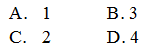 EN CUANTO A LA ELABORACIÓN DE PREGUNTASDiseñe, analice y ajuste sus preguntas a los temas trabajados con sus estudiantes durante los DOS PRIMEROS  periodos. Las preguntas debe estar contextualizadas. Esto  es, deben tener un  texto (oración, párrafo corto, etc) NO UTILICE COPIAS EXACTAS DE  PRUEBAS ANTERIORES NI PREGUNTAS QUE ORIENTADAS EXCLUSIVAMENTE A LA MEMORIA. Recuerde que las opciones de respuesta no ES CONVENIENTE QUE SEAN falso o verdadero.Si es el caso, cuando varios maestros orienten la misma asignatura en un grado, unificar por área y/o asignatura las preguntas entregando sólo una prueba.Enviar el archivo en formato Word los correos electrónicos del colegio,  cedeljazmin16@redp.edu.co ,  cedlaprimavera16@redp.edu.co   coordinación j.m, yolgonpar@yahoo.com , de la sede B  hector-hinestroza@hotmail.com  y el de su respectivo representante de área. INCLUSIVE LOS DOCENTES DE TECNOLOGIA DEBEN ENVIAR LA  PRUEBA O EL  ENLACE. El plazo para enviar por correo los archivos correspondientes es el miércoles 08 de  abril de 2015.. Se solicita  que aquellos que aún  no han subido  logros de primer periodo o requieren hacer alguna revisión de los mismos,   terminen  de registrarlos para quedar al día.    Atentamente, LUIS ALBERTO ORTIZ DUARTE		                 Rector			                       				